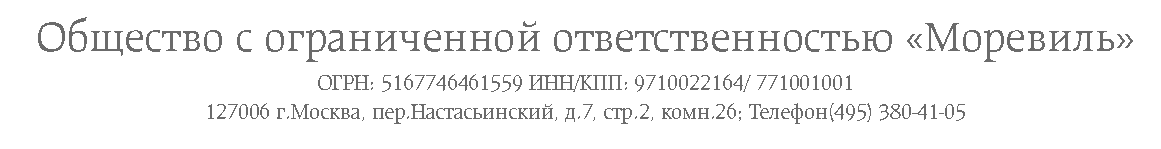 ПРИКАЗ09.01.2020 № МОР/ПР/200109/1г. МоскваОб утверждении Регламента оказания услуг удостоверяющего центра и организации электронного документооборота (редакция № 4)ПРИКАЗЫВАЮ:Утвердить Регламент оказания услуг удостоверяющего центра и организации электронного документооборота (редакция № 4) (далее – «Регламент»);Осуществить 09 января 2020 года предварительное раскрытие информации об утверждении Регламента путем его опубликования, а также путем опубликования текста настоящего приказа на веб-сайте ООО «Моревиль» в сети Интернет по адресу: http://www.moreville.ru;Ввести в действие Регламент с 14 января 2020 года, с указанной даты признать утратившим силу Регламент оказания услуг удостоверяющего центра и организации электронного документооборота (редакция № 3), утвержденный приказом Генерального директора ООО «Моревиль» от 02.09.2019 № МОР/ПР/190902/1.Генеральный директор 	В.А. Пархомов